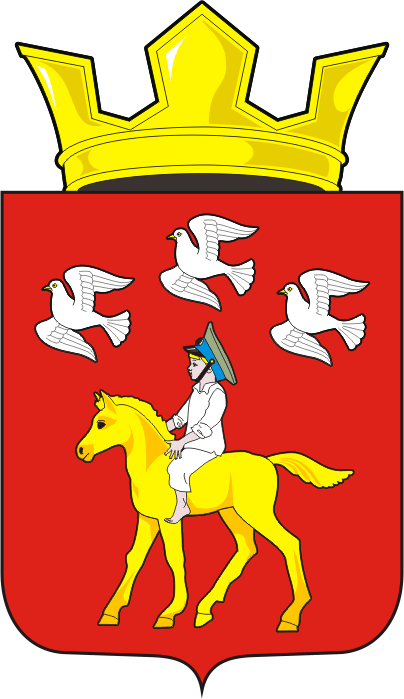 АДМИНИСТРАЦИЯ ЧЕРКАССКОГО СЕЛЬСОВЕТА                                  САРАКТАШСКОГО РАЙОНА ОРЕНБУРГСКОЙ ОБЛАСТИ______________П О С Т А Н О В Л Е Н И Е_______________ 16.01.2019 				с. Черкассы				       № 7-пО создании рабочей группы по проверке противопожарного состояния жилого сектора на территории сельсовета.	     Руководствуясь ст. 63 Федерального закона от 22 июля 2008 г. №123-Ф3 «Технический регламент о требованиях пожарной безопасности», Федерального закона от 21 декабря 1994г. №69-ФЗ «О пожарной безопасности», Федерального закона Российской Федерации от 21.12.1994 № 68-ФЗ «О защите населения и территорий от чрезвычайных ситуаций природного и техногенного характера», Федерального закона от 06.10.2003 № 131-Ф3 «Об общих принципах организации местного самоуправления в Российской Федерации» и Уставом муниципального образования Черкасский сельсовет в целях повышения эффективности профилактической работы среди населения                      1. Создать рабочую группу для проведения профилактических работ по проверке противопожарного состояния жилого сектора с вручением собственникам домовладений памяток «О мерах пожарной безопасности» в следующем составе:	-  Кучугурова Татьяна Васильевна– глава Черкасского сельсовета- Имамбаев Мурат Мундажалиевич – заместитель главы администрации Черкасского сельсовета              -  Рукавишников Олег Владимирович – участковый уполномоченный полиции  (по согласованию)  	- Досмогамбетов Калимжан Молдогалеевич - староста села Александровка, председатель ТОС «Александровка».- Лелюк Татьяна Александровна – специалист администрации- Харченко Татьяна Владимировна – специалист администрации- Цыганская Елена Николаевна – директор Черкасского ДК (по согласованию)- Варавина Лариса Михайловна – директор Александровского клуба (по согласованию)- Шаменова Розалия Камиловна – фельдшер поликлиники ГБУЗ «Саракташская РБ» (по согласованию)- Идигенова Кымбат Саумбаевна – заведующая Александровским ФАП (по согласованию)          	2. При проверке жилого сектора особое внимание уделить  ветхим строениям, домам, где проживают участники, инвалиды войны и труда, вдовы погибших, малоимущие граждане, многодетные,  неблагополучные семья, лица злоупотребляющие спиртные напитки.	3. Заместителю главы администрации Имамбаеву М.М., обеспечить свободные подъезды к  водоисточникам для забора воды пожарной техникой, организовать очистку от снега.          4.  Контроль за исполнением постановления оставляю за собой.5.  Настоящее постановление вступает в силу с момента его подписания и подлежит официальному  опубликованию путем размещения на сайте администрации Черкасского сельсовета.Глава сельсовета  							  Т.В. Кучугурова.Разослано: прокурору, администрации района, членам рабочей группы.